Мальчишки, девчонки,Гулять идем!Светло на улицеКак днем.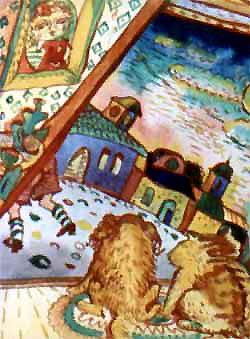 Оставь свой ужин,Оставь кровать.Айда на улицуГулять!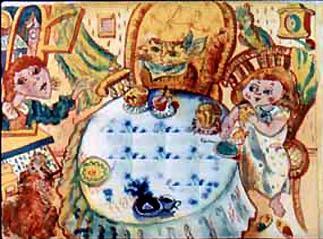 С гиком и свистомВо двор выходи.А если ты хмуришься,Дома сиди.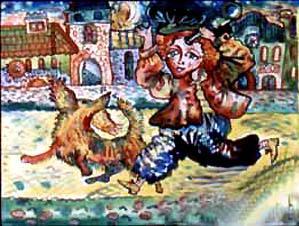 Вверх по стремянке,Вниз по стене.Славно мы будемИграть при луне!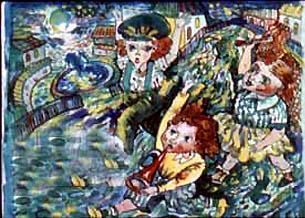 